Imagem 1: Imagem do primeiro pavilhão em 1923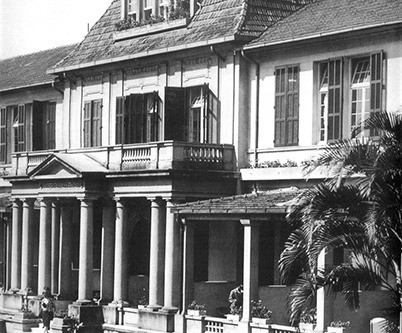 Fonte: HAOC, 2017.Imagem 2: Implantação do Hospital Alemão Oswaldo Cruz com sobreposição de desenho esquemático da autora.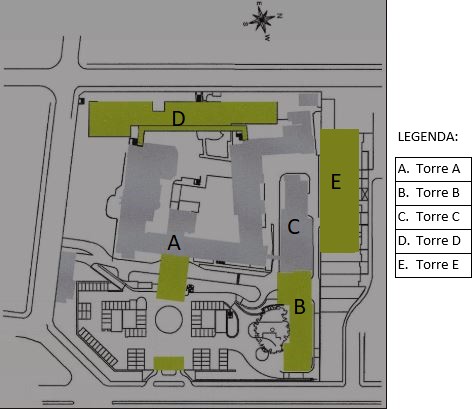 Fonte: Revista Projeto, 2002.Imagem 3: Fachada atual do Hospital Alemão Oswaldo Cruz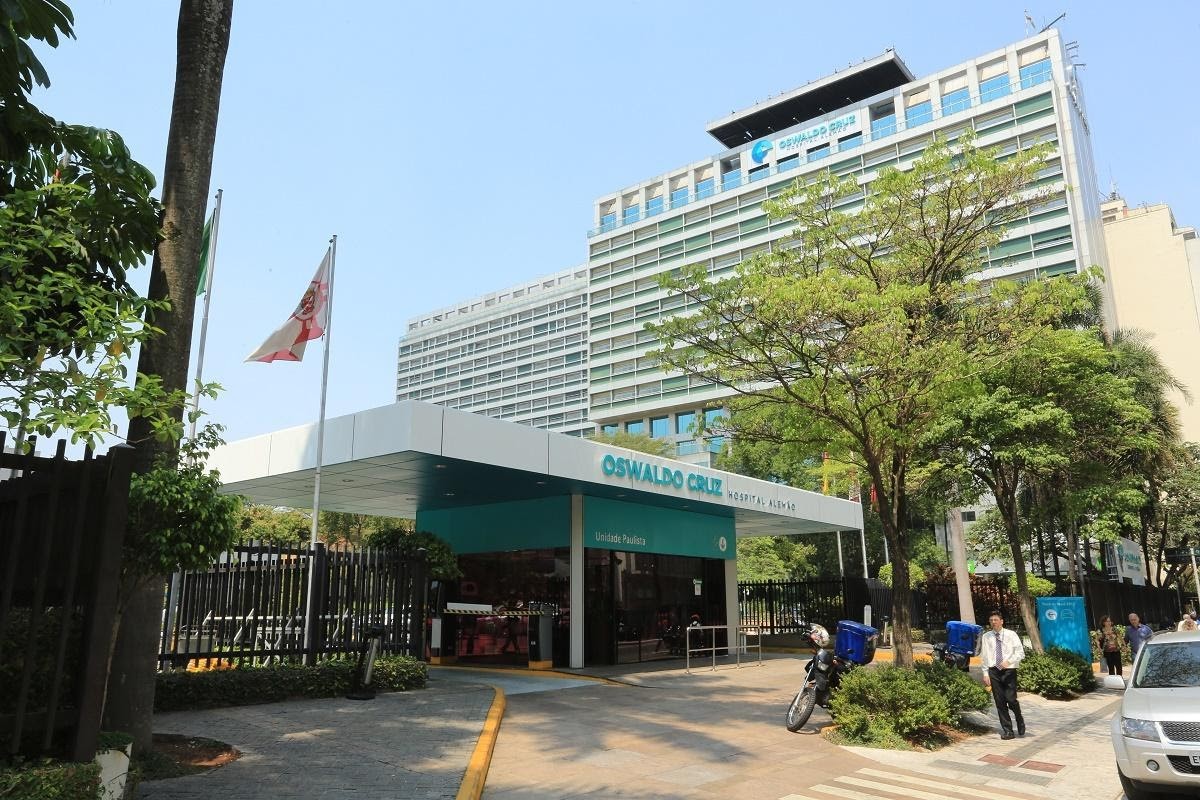 Fonte: Saúde Business, 2017.Imagem 4: As 5 torres do Complexo Hospital Alemão Oswaldo Cruz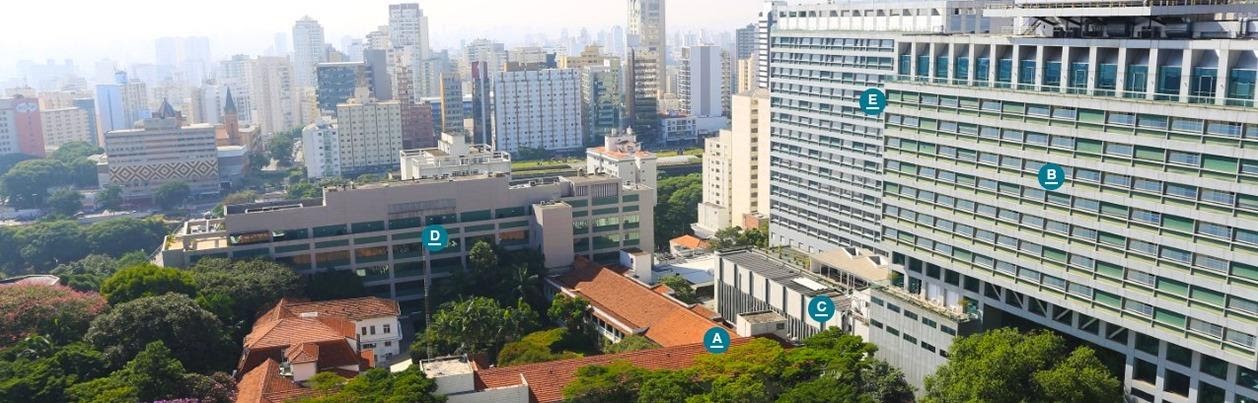 Fonte: HAOC Complexo Hospitalar, 2019.Imagem 5: Visão panorâmica do complexo do Hospital Alemão Oswaldo Cruz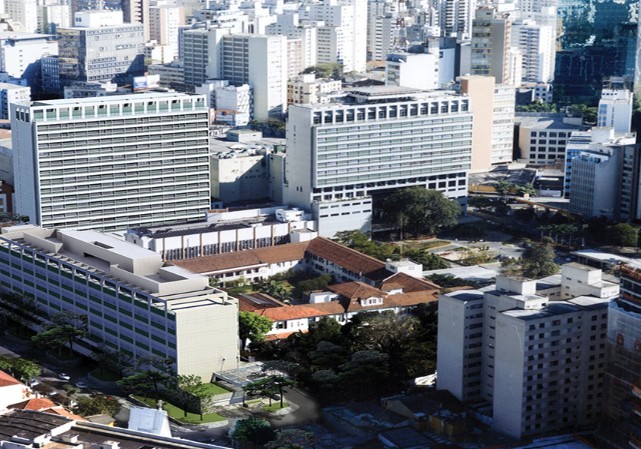 Fonte: Comodidades do Hospital, 2020.  Imagem 6: Torre E vista do pátio interno Hospital Alemão Oswaldo Cruz 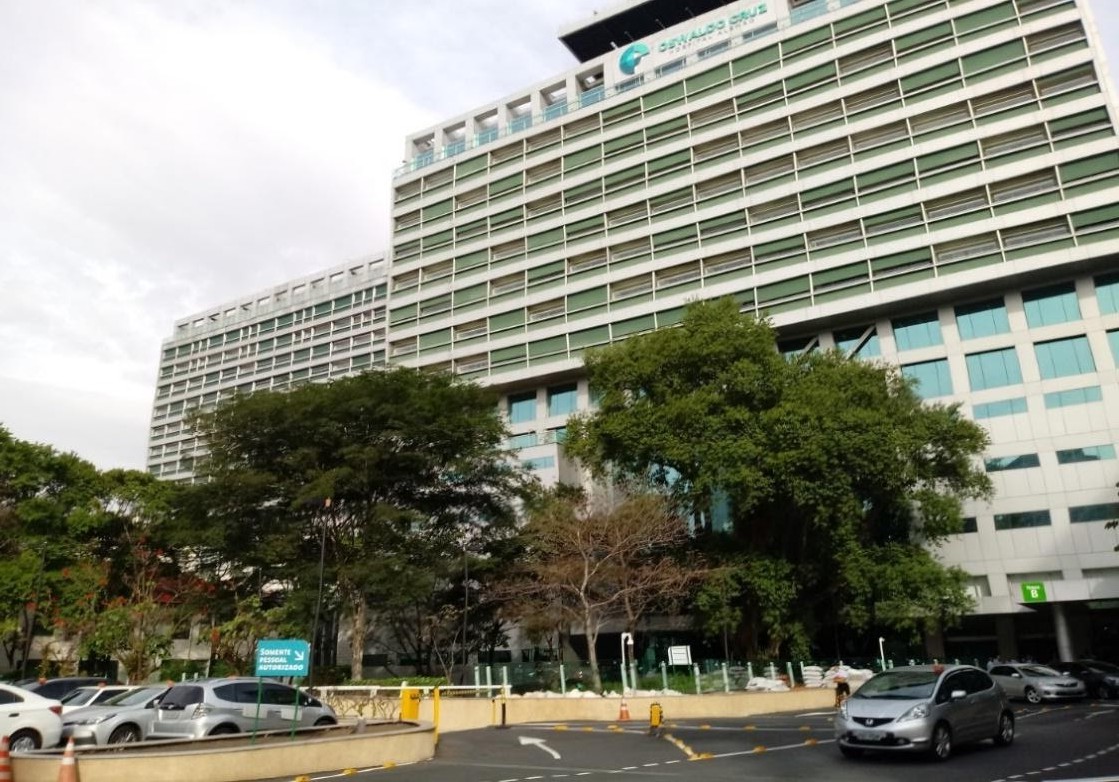 Fonte: autora, 2019.Imagem 7: Torre E vista externa do Hospital Alemão Oswaldo Cruz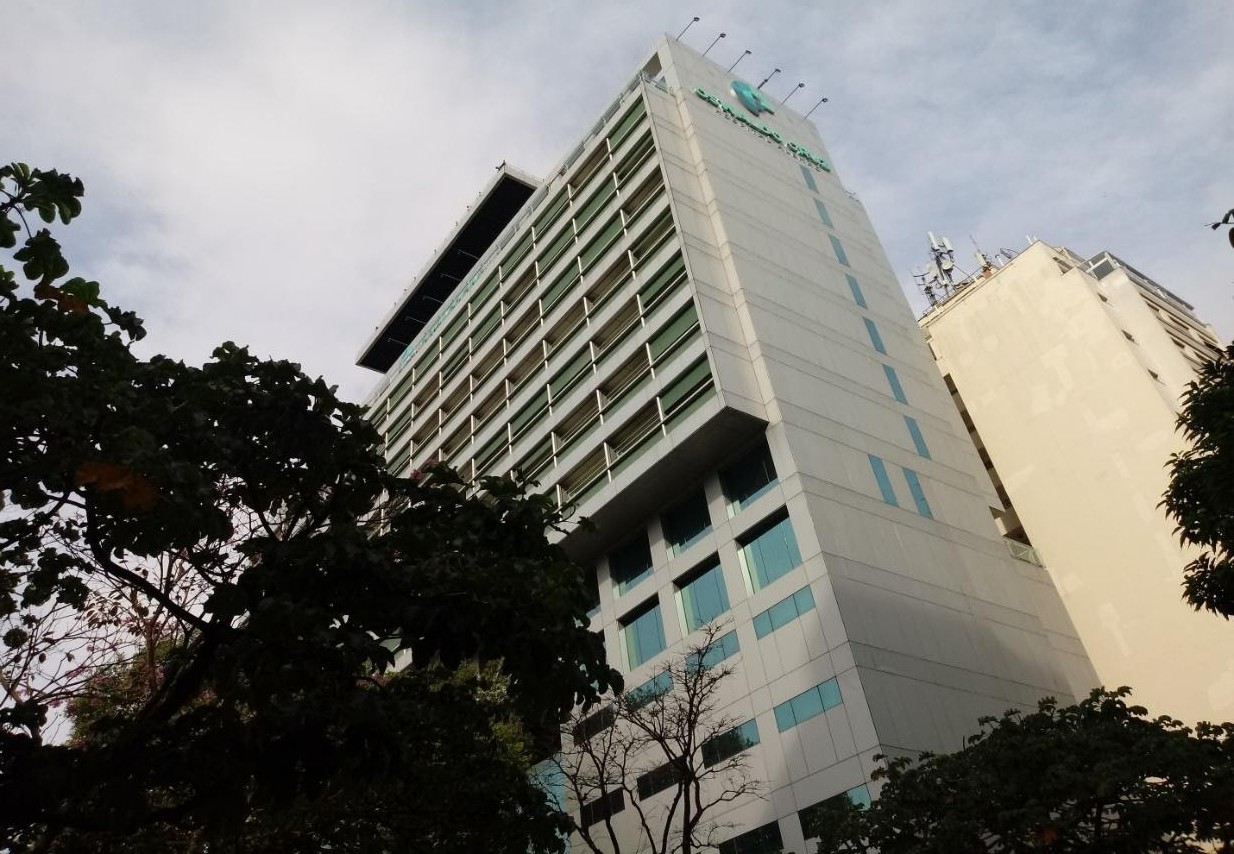 Fonte: autora, 2019 Imagem 8: Pontuação e níveis de Certificação Leadership in Energy and Environmental Design.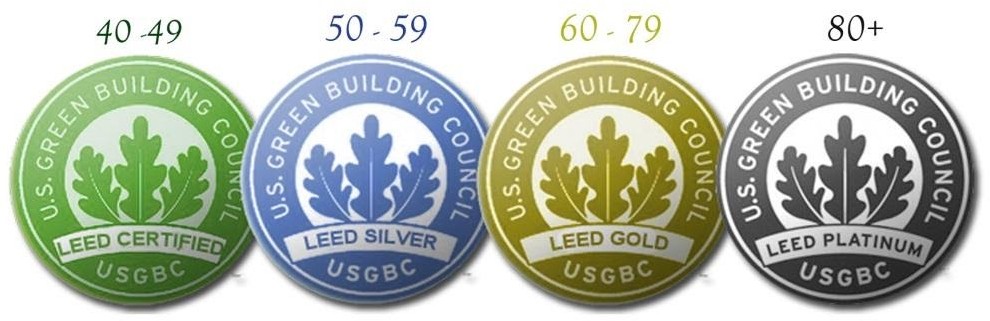 Fonte: Gbc brasil, 2017.Imagem 9: Pontuação e níveis de Certificação Leadership in Energy and Environmental Design.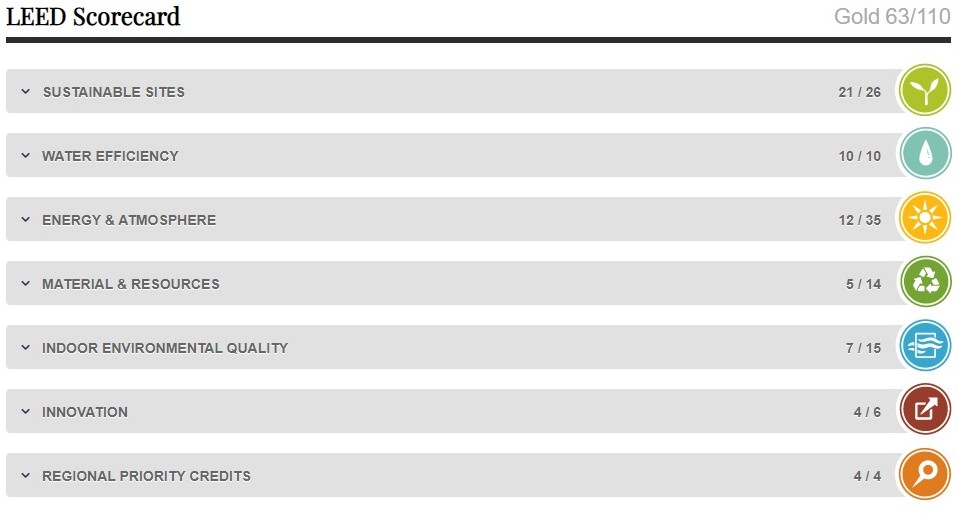 Fonte: LEED Edifício Hospitalar, 2015.